DOBER TEKPRIDRŽUJEMO SI PRAVICODO SPREMEMBE JEDILNIKA ZARADI DOBAVE SUROVIN DOBAVITELJEV in PRILAGODTIVE JEDILNIKA STAROSTI OTROK. DNEVNO JE OTROKOM NA VOLJO VODA ALI ČAJ.Z zeleni pisavo: LOKALNO PRIDELANOLEGENDA: snovi ali proizvodi, ki povzročajo alergijo ali preobčutljivost:G. Žita, ki vsebujejo gluten, R. Raki in proizvodi iz rakov, J. Jajca in proizvodi iz jajc, Ri. Ribe in proizvodi iz rib, A. Arašid (kikiriki) in proizvodi iz arašidov, S. Zrnje soje inproizvodi iz soje, L. Mleko in mlečni izdelki (vsebujejo laktozo), O. Oreški, Z. Listna zelena in proizvodi iz nje, Go. Gorčično seme ali proizvodi iz njega, Se. Sezamovo seme ali proizvodi iz njega, Ž. Žveplov dioksid ali sulfiti v koncentraciji (več kot 10 mg/kg ali 10 mg/l glede na skupni SO2), B. Volčji bob in proizvodi iz njega, M. Mehkužci in proizvodi iz njih.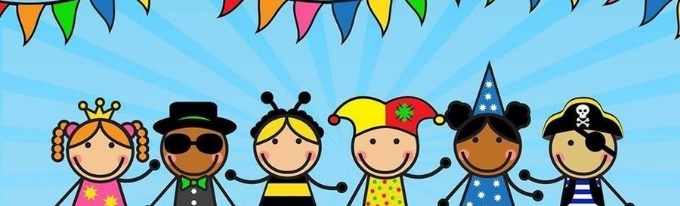 DOBER TEKPRIDRŽUJEMO SI PRAVICODO SPREMEMBE JEDILNIKA ZARADI DOBAVE SUROVIN DOBAVITELJEV in PRILAGODTIVE JEDILNIKA STAROSTI OTROK. DNEVNO JE OTROKOM NA VOLJO VODA ALI ČAJ.Z zeleni pisavo: LOKALNO PRIDELANOLEGENDA: snovi ali proizvodi, ki povzročajo alergijo ali preobčutljivost:G. Žita, ki vsebujejo gluten, R. Raki in proizvodi iz rakov, J. Jajca in proizvodi iz jajc, Ri. Ribe in proizvodi iz rib, A. Arašid (kikiriki) in proizvodi iz arašidov, S. Zrnje soje inproizvodi iz soje, L. Mleko in mlečni izdelki (vsebujejo laktozo), O. Oreški, Z. Listna zelena in proizvodi iz nje, Go. Gorčično seme ali proizvodi iz njega, Se. Sezamovo seme ali proizvodi iz njega, Ž. Žveplov dioksid ali sulfiti v koncentraciji (več kot 10 mg/kg ali 10 mg/l glede na skupni SO2), B. Volčji bob in proizvodi iz njega, M. Mehkužci in proizvodi iz njih.DANZAJTRKKOSILOPOPOLDANSKA MALICAPON7.2.Čokoladni kosmiči (G, S), mleko (L), bananaRičet (G), puding (G, L)Sirova štručka (G, S, L), sadni krožnikTOR8.2.PRAZNIKPRAZNIKPRAZNIKSRE9.2.Pašteta (L), polnozrnat kruh (G, S, Se), kisle kumare, zeliščni čajKokošja juha z rezanci (G, Z), panirane krače (G, L, J), pražen krompir, zelena solataJogurt (L), sadje, čajČET10.2.Mlečna juha z ovsenimi kosmiči, kakav za posip, banana Goveja Juha z zvezdicami (G, Z), sv. Zrezki v gobovi omaki (L), ajdova kaša, kitajsko zelje v solatiZelenjavni krožnik, sirova štručka (G, L, S), čajPET11.2.topli sendvič (g, s; l), čaj, jabolkočesnova krem juha (L), repak po tržaško (Ri, G), kuskus (G), zelena solataSkuta z sadjem (L)DANZAJTRKKOSILOPOPOLDANSKA MALICAPON14.2,Mlečni močnik z domačim mlekom (G, L), banana Kostna juha z zvezdicami (G, Z), piščančja nabodala, pečena zelenjava s krompirjemSirova štručka (G, L, J), kiviTOR15.2.Polnozrnata štručka (G, S, Se), piščančja prsa salama, sir (L), pečena paprika, čajPasulj, pudingova rezina (G, S, L)Zelenjavni krožnik, grisin palčke (G, S)SRE16.2.umešana jajčka (J), ovseni kruh (G, S), kamilični čajBrokoli juha, makaronovo meso (G), rdeča pesa, ribani sir (L)Sadje, keksi (G, S, J, L)ČET17.2.domač rženi kruh (G) čokoladni namaz (L, O, S), bela kava (L, G), kiviPorova juha (L), rižota z gamberi in zelenjavo (L), zeljnata solata s krompirjemMlečni kruh (G, S; L), mandarinaPET18.2.DOMAČI JOGURT JAGODA (L), DOMAČA SEZAMOVA ŠTRUČKA (G, Se), hruškaGov. Juha z ribano kašo (G, J), kuhana govedina, pire krompir, hrenova omaka, mešana solataMakova štručka (G, S), ananasDANZAJTRKKOSILOPOPOLDANSKA MALICAPON21.2.Rženi kruh (G, S), maslo (L), med, bela kava (L, G)Prežganka (G, J), piščančji kaneloni (G, S, J, L), krompirjeva solataSkuta z orehi (L, O)TOR22.2.šunka sir štručka (G, S, L), kakav (L, G), mandarinaPiščančja obara z žličniki (G, J), korenčkov biskvit (G, L)Temni kruh (G, S), zeliščni namaz (L)SRE23.2.Sirov burek (G, L)/ SIROVA BLAZINICA (G, L), DOMAČ KOMPOTKokošja juha z rezanci (G, Z), puranji trakci v smetanovi omaki (L), njoki (G, S, J), zelena solataSadni krožnik, ovseni kruh (G, S)ČET24.2.ZELENJAVNI NAMAZ, ajdov kruh (G, S), sadni čaj, mandarina Minionska juha (G, J), pečenka, kisla repa, pražen fižol Jabolčni zavitek (G)PET25.2.Mlečni koruzni zdrob (G, L), kakav za posip (G), hruška Fižolova juha, vitki som (Ri, G), kuhan krompir v kosih z blitvo, zelena solataMlečni kruh (G, S, L), jabolkoDANZAJTRKKOSILOPOPOLDANSKA MALICAPON28.2.Topljen sir (L), rženi kruh (G, S),sadni čaj, korenčekParadižnikova juha, pečen piščanec, pražen krompir, mešana solataBanana, keksi (G, S, J, L)TOR1.3.Krof (G,S, J, L), mleko (L), jabolko Goveja Juha z zvezdicami (G, Z), sesekljana pečenka, mlinci G), kislo zeljeGrški jogurt (L), temni kruh (G, S)SRE2.3.Mlečni riž (L), kakavov posip (G), banana Korenčkova juha, pire krompir, zelenjavni zrezki (G, S), mešana solataSadni krožnik, mlečni kruh (G, S, L)ČET3.3.Hrenovka (S, L), polnozrnata štručka (G, S, Se), čaj, jabolka Zelenjavna enolončnica s puranjim mesom, cmoki, jabolčni kompotSezam štručka (G, S, Se), čokoladno mleko (L)PET4.3.Tunin namaz (L, Ri), temni kruh (G, S), kisle kumarice, sadni čajCvetačna juha, paniran ribji file (G, Ri, L, J), krompirjeva  solataAjdov kruh (G, S), jabolko